Математика и информатика: разноуровневое обучение в рамках единых учебных темСемён Посицельский, методист кафедры начального образования МИОООдной из ключевых особенностей курса «Математика и информатика» для 1–4 классов (коллектив авторов под руководством академика РАН А. Л. Семёнова) является принципиально новый подход к проблеме разноуровневого обучения. Авторы исходили из того, что крайне неоднородный уровень подготовки детей, пришедших в первый класс, является фундаментальным фактором, требующим особых педагогических методов.Когда восьмиклассники впервые появляются на уроке химии, мало кто из них имеет представление о галогенах или об электроотрицательности. Совсем иначе выглядит ситуация в сентябре первого класса на уроке математики. Скорее всего, среди детей, впервые пришедших в школу, найдутся как те, кто легко складывают 27 и 38, так и те, кто с трудом вычитает три из пяти. Как выстроить урок, чтобы на нём те и другие смогли что-то узнать и чему-то научиться? Авторы курса исходят из  того, что движение по линии «обязательного минимума» (расширение числового пространства, введение арифметических операций) должно быть достаточно медленным (особенно в первом классе). Это необходимо для того, чтобы дети, пришедшие в школу со сравнительно низким уровнем подготовки, могли эффективно учиться.При таком медленном развитии основных тем возникает вопрос: чем в это время займутся сильные школьники? Традиционно эту проблему решают с помощью «головоломок» и задач «на смекалку». Такие задания в какой-то мере могут «занять» сильных детей, но при этом не происходит полноценного обучения этих детей – знания и умения не накапливаются, мысль от задачи к задаче не получает должного развития. Очевидно, не является решением проблемы и вариант, при котором все ученики изучают один и тот же курс, но движутся по нему с разной скоростью. Такая форма обучения не позволяет реализовать потенциал детского коллектива: учитель не может организовать общее обсуждение, поскольку каждый ученик изучает свою тему. В результате у детей не формируются навыки научной дискуссии, не развивается математическая речь.В курсе «Математика и информатика» проблема «сильных» и «слабых» учеников решается за счет того, что все дети изучают одну и ту же тему, но им предлагаются задачи очень разной сложности. Задания повышенного уровня тесно связаны с общей темой урока, не требуют дополнительных понятий – условия этих задач будут ясны всем ученикам. Но для решения этих задач требуются идеи и методы, выходящие за рамки обязательной программы. Некоторые из этих методов сильные дети придумают сами, и учитель сможет обсудить их на уроке со всеми ребятами. Такое обсуждение будет полезно и тем, кто смог сам решить трудную задачу, и тем, кто не может самостоятельно придумать метод, но может его понять и применять в дальнейшем, и тем, кто сможет лишь проконтролировать, что найденное другими ребятами решение в самом деле отвечает условию задачи.Таким образом, при изучении этого курса «слабые» дети освоят обязательную программу, а «сильные» будут изучать те же темы «шире» и «глубже».В задачах базового уровня может требоваться изучить данный объект (сосчитать, измерить, сравнить). В более сложных задачах ученикам предлагается построить объект (или даже все возможные объекты) с заданными свойствами. Приведём примеры из разных учебных тем. Задача с монетами. Базовый уровень. (Рис.1)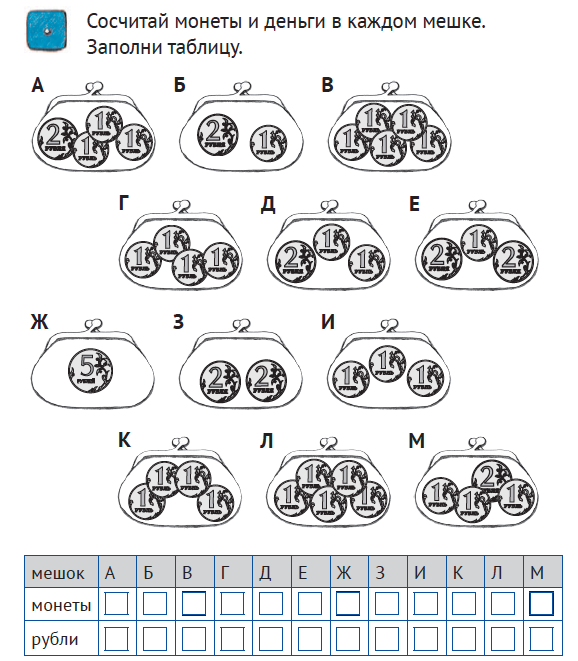 Рис. 1Приведем теперь более сложную задачу на ту же тему (Рис. 2)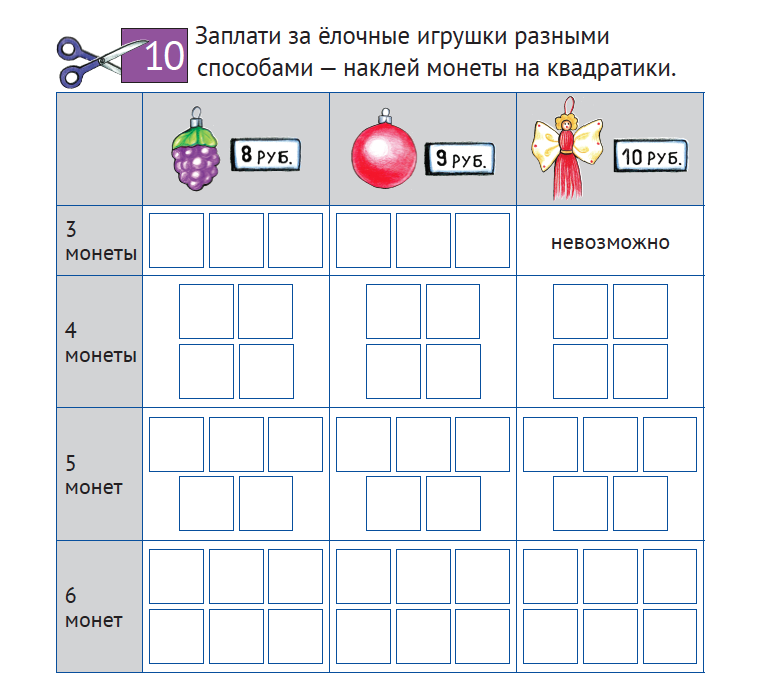 Рис. 2В этой задаче ребёнок работает с теми же понятиями, что и в предыдущей (количество монет и сумма денег). Но если в предыдущей задаче он изучал готовые кошельки (мешки монет), то здесь уже должен “конструировать” сам.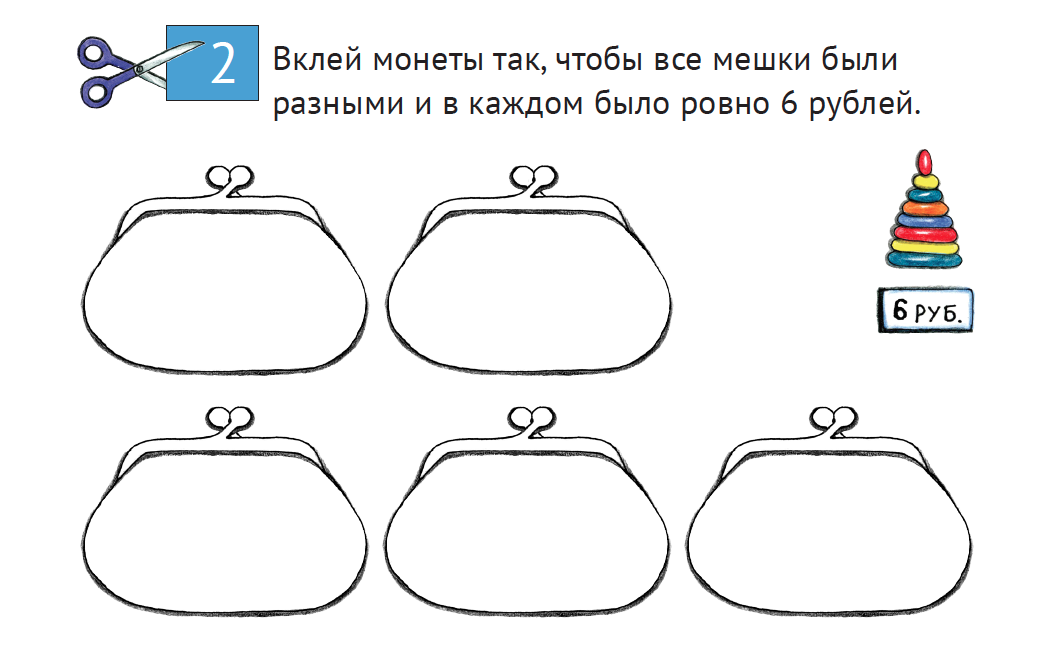 Рис. 3Здесь требуется заплатить 6 рублей пятью разными способами. В задачах такого рода возможно полное или неполное решение. Кто-то из детей сможет предложить только два или три варианта. А кто-то постарается придумать шестой вариант и выяснит, что это невозможно.  (Рис. 3)Измерение отрезков. Базовый уровень. (Рис. 4)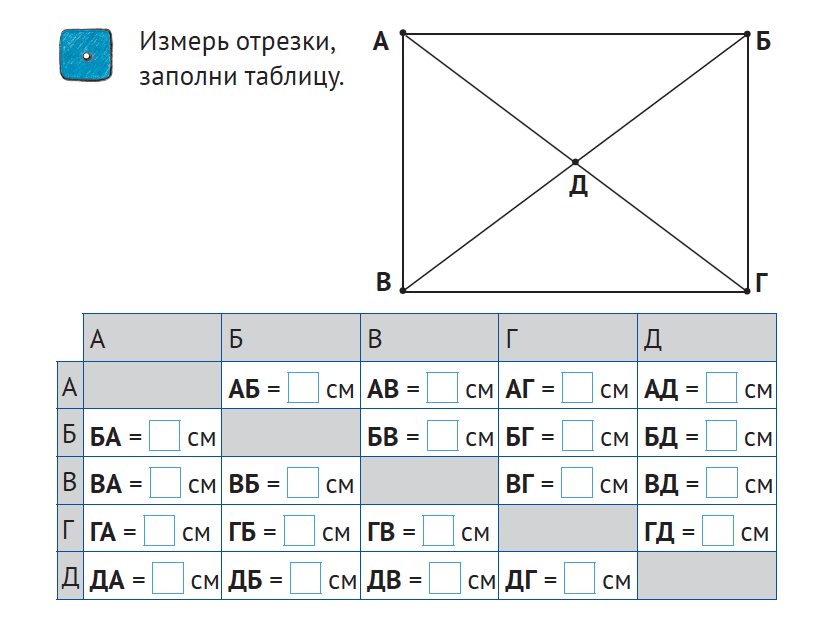 Рис. 4Это одна из первых задач на измерение отрезков. С ней должны справиться все учащиеся. В то же время, ребенок может решить задачу быстрее, если заметит, что каждый отрезок встречается в этой таблице дважды. Кроме того, школьник может “почувствовать” и объяснить, что, например, отрезок АГ равен сумме отрезков АД и ДГ.Более сложная задача. (Рис. 5)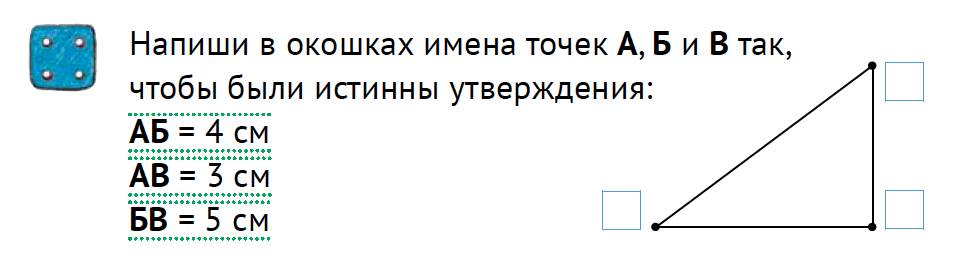 Рис. 5Эта задача отличается от предыдущей тем, что здесь ребенок должен размечать имена точек на чертеже, “доделывать” его (а не только измерять на готовом чертеже).В этом направлении возникают достаточно трудные задачи. (Рис. 6)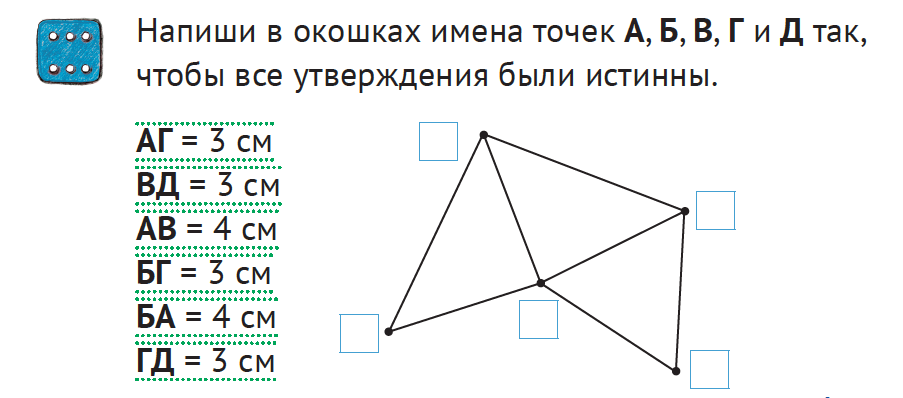 Рис. 6Неожиданным образом, интересные задачи разной сложности возникают даже при расположении точек на одной прямой. Приведем здесь одну из таких задач.(Рис. 7)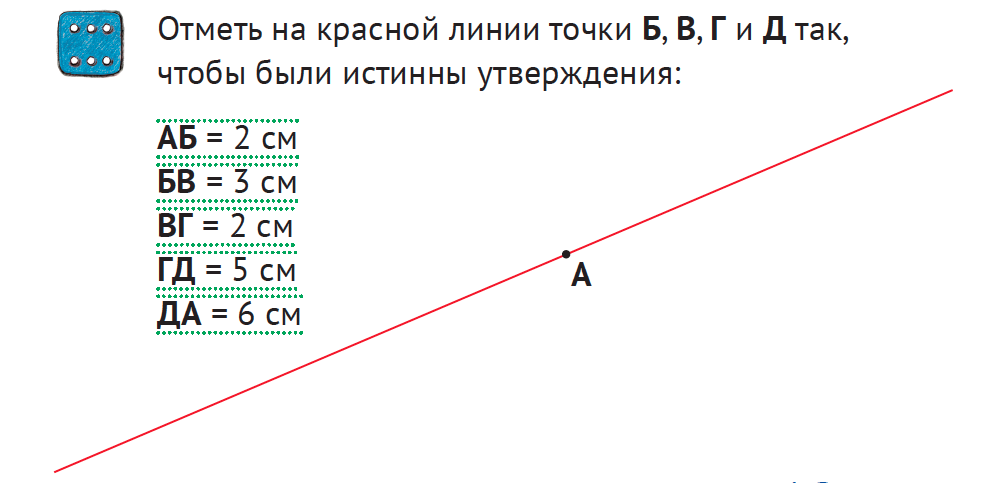 Рис. 7Мы уделили здесь особое внимание геометрии, чтобы продемонстрировать, что и в начальной школе есть возможность решать геометрические задачи,  весьма разнообразные по содержанию и уровню сложности.Таким образом, в курсе “Математика и информатика” базовые понятия изучаются достаточно медленно, и ученики со слабой подготовкой имеют достаточно времени, чтобы освоить необходимые концепции и компетенции. С другой стороны, мотивированные школьники с хорошей подготовкой тренируются в решении достаточно сложных задач, осваивают новые алгоритмы деятельности, развивают формальное и конструктивное мышление. При этом удается сохранить общий предмет изучения, все учащиеся вовлечены в решение похожих (иногда даже – одних и тех же) задач, которые они могут обсуждать между собой. Задача учителя – организовать в классе дискуссию так, чтобы каждый ребенок смог на своем уровне принять участие в обсуждении.